Issued 30th June 2024XXX COUNTY EMERGENCY FUNDQUARTERLY REPORT AND FINANCIAL STATEMENTSFOR THE PERIOD ENDEDSEPTEMBER/DECEMBER/MARCH/ JUNE 30, 20XXPrepared in accordance with the Accrual Basis of Accounting Method under the International Public Sector Accounting Standards (IPSAS)(Leave this page blank) Table of Content1.	Acronyms and Definition of Key Terms	ii2.	Key Entity Information and Management	iii3.	Fund Administration Committee (Any Other Governance Body For The Fund)	vi4.	Key Management Team	vii5.	Management Discussion and Analysis	viii6.	Statement of Management’s Responsibilities	x7.	Statement of Financial Performance For The Period Ended xx  xx 20xx	18.	Statement of Financial Position as at xx 20xx	29.	Statement of Changes in Net Assets for the period ended xx 20xx	410.	Statement Of Cash Flows for the period ended xx 20xx	511.	Statement of Comparison of Budget and Actual Amounts for the Period	712.	Notes to the Financial Statements	913.	Annexes.	28 Acronyms and Definition of Key TermsAcronymsCECM				County Executive Committee MemberCIDP				County Integrated Development PlanICPAK			Institute of Certified Public Accountants of KenyaIPSAS				International Public Sector Accounting StandardsPFM 				Public Finance ManagementPSASB			Public Sector Accounting Standards BoardKshs            			Kenya Shillings Definition of Key TermsFiduciary Management:	The key management personnel who had financial responsibility. Provide a list of Acronyms and Key terms used in the financial report as per above example. The list to be exhaustive)Key Entity Information and ManagementBackground informationThe Emergency Fund is established by and derives its authority and accountability from XXX Act (state the Act establishing the County Emergency Fund) on XXXX (insert date). The Fund is wholly owned by the County Government of XXX and is domiciled in Kenya. (Include any other information relevant to the users of financial information on the background of the Emergency Fund)Principal Activities	The principal activity/mission/ mandate of the Fund is to …	(Under this section you may include the fund’s vision, mission and core objectives)Fund Administration Committee(Input names of all the members who held office during the period)Key Management Team(Include all positions regarded as top management for the Fund).Key Entity and Management (Continued)Fiduciary Oversight ArrangementsProvide a high-level description of the key fiduciary oversight arrangements E.g. County Internal Audit, County Audit Committee, County Assembly Committees among others.Registered OfficesP.O. Box XXXXXXXX Building/House/PlazaXXX Avenue/Road/HighwayXXX, KENYAFund ContactsTelephone: (254) XXXXXXXXE-mail: XXXXXXXX.go.keWebsite: www.xxx.go.keFund BankersCentral Bank of KenyaHaile Selassie Avenue	P.O. Box 60000City Square 00200Nairobi, KenyaKenya Commercial Bank…...(List all the banks where the fund has accounts)Independent AuditorsAuditor GeneralOffice of the Auditor GeneralAnniversary Towers, University Way P.O. Box 30084GPO 00100Nairobi, KenyaPrincipal Legal AdviserThe Attorney GeneralState Law OfficeHarambee AvenueP.O. Box 40112City Square 00200Nairobi, KenyaCounty Attorney	xxxFund Administration Committee (Any Other Governance Body For The Fund)Key Management TeamManagement Discussion and AnalysisSECTION AThe Fund’s operational and financial performancePer period the Fund should provide an overview of performance as per its mandate in tandem with the County Government strategic objectives and policies. These include key performance indicators, observations with respect to the financial statements, cash flows and whether or not past performance may be indicative of future results. (In addition, under this section the entity should capture information pertaining to growth & strategy – touching on industry trends, financial flexibility, etc; challenges and opportunities – touching on key events, demands on the entity’s principal activities etc).SECTION BFunds’s compliance with statutory requirements(The Fund should clearly indicate the extent of compliance and whether there are any major non-compliance that may expose the entity to potential contingent liabilities. Ongoing or potential court cases and defaults should be summarized here clearly indicating the total exposure.SECTION CKey projects and investment decisions the Fund is planning/implementing.The Fund should include here in the viability of such projects and how they are facilitating the entity in delivery of its mandate in line with the County Government strategic objectives and policies. (The Fund should also indicate how the projects decisions are being financed. A statement on sustainability of the same should be included).SECTION DMajor risks facing the Fund.(The Fund should include under this section the key risks facing the entity ranging from Operational Risks, Market Risks, Capital Risk, Credit risks, Liquidity risks etc). This should be emanating from the entity’s risk management framework.SECTION EMaterial arrears in statutory/financial obligations(This should include but not limited to items such as pending bills, tax default, outstanding staff & pension obligations/actuarial deficit on pension schemes, etc).SECTION FThe Fund’s financial probity and serious governance issues(Under this section the Fund should indicate whether there are any major financial improbity as reported by the internal audit/audit committee, external auditors, or other County Government Agencies providing oversight; and if there are serious governance issues among the Fund Committee or member of the Committee and top management including conflict of interest.)Statement of Management’s ResponsibilitiesSection 168 of the Public Finance Management Act, 2012 requires that, at the end of each quarter, the Administrator of a County Public Fund established by (The Emergency Fund should state the appropriate legislation establishing it) shall prepare financial statements for the Fund in accordance with the standards and formats prescribed by the Public Sector Accounting Standards Board.The Administrator of the Emergency Fund is responsible for the preparation and presentation of the Fund’s financial statements, which give a true and fair view of the state of affairs of the Fund for and as at the end of the financial period ended Sep/Dec/March/June xx 20xx. This responsibility includes: (i) maintaining adequate financial management arrangements and ensuring that these continue to be effective throughout the reporting period; (ii) maintaining proper accounting records, which disclose with reasonable accuracy at any time the financial position of the Fund; (iii) designing, implementing and maintaining internal controls relevant to the preparation and fair presentation of the financial statements, and ensuring that they are free from material misstatements, whether due to error or fraud; (iv) safeguarding the assets of the Fund; (v) selecting and applying appropriate accounting policies; and (vi) making accounting estimates that are reasonable in the circumstances.The Administrator of the Emergency Fund accepts responsibility for the Fund’s financial statements, which have been prepared using appropriate accounting policies supported by reasonable and prudent judgements and estimates, in conformity with International Public Sector Accounting Standards (IPSAS), and in the manner required by the PFM Act, 2012 and (quote the applicable legislation establishing the County Emergency Fund). The Administrator of the Fund is of the opinion that the Fund’s financial statements give a true and fair view of the state of Fund’s transactions during the Period ended Sep/Dec/Mar/June xx, 20xx, and of the Fund’s financial position as at that date. The Administrator further confirms the completeness of the accounting records maintained for the Fund, which have been relied upon in the preparation of the Fund’s financial statements as well as the adequacy of the systems of internal financial control.In preparing the financial statements, the Administrator of the Emergency Fund has assessed the Fund’s ability to continue as a going concern and disclosed, as applicable, matters relating to the use of going concern basis of preparation of the financial statements. Nothing has come to the attention of the Administrator to indicate that the Fund will not remain a going concern for at least the next twelve months from the date of this statement.Approval of the financial statementsThe Fund’s financial statements were approved by the Fund Administration Committee on _________________ 20xx and signed on its behalf by:Statement of Financial Performance For The Period Ended xx  xx 20xxSep*     -This relates to transactions undertaken from 1st July to 30th September.Dec*     - This relates to transactions undertaken from 1st July to 31st December.March*- This relates to transactions undertaken from 1st July to 31st March.June*   - This relates to transactions undertaken from 1st July to 30th JuneStatement of Financial Position as at xx 20xxSep*     -This relates to transactions undertaken from 1st July to 30th September.Dec*     - This relates to transactions undertaken from 1st July to 31st December.March*- This relates to transactions undertaken from 1st July to 31st March.June*   - This relates to transactions undertaken from 1st July to 30th JuneStatement of Changes in Net Assets for the period ended xx 20xxStatement Of Cash Flows for the period ended xx 20xx(PSASB has prescribed the direct method of cash flow preparation/ presentation for all entities under the IPSAS accrual basis of accounting.)Sep*     -This relates to transactions undertaken from 1st July to 30th September.Dec*     - This relates to transactions undertaken from 1st July to 31st December.March*- This relates to transactions undertaken from 1st July to 31st March.June*   - This relates to transactions undertaken from 1st July to 30th June.Statement of Comparison of Budget and Actual Amounts for the PeriodBudget notesProvide below a commentary on significant underutilization (below 90% of utilization) and any overutilization (IPSAS 24.14)Provide an explanation of changes between original and final budget indicating whether the difference is due to reallocations or other causes. (IPSAS 24.29)Where the total of actual on comparable basis does not tie to the statement of financial performance totals due to differences in accounting basis (budget is cash basis, statement of financial performance is accrual) provide a reconciliation.Notes to the Financial StatementsGeneral InformationThe Emergency Fund is established by and derives its authority and accountability from xxx Act. The fund is wholly owned by the xxx County Government and is domiciled in Kenya. The fund’s principal activity is xxx.Statement of compliance and basis of preparation The Fund’s financial statements have been prepared in accordance with and comply with International Public Sector Accounting Standards (IPSAS). The financial statements are presented in Kenya shillings, which is the functional and reporting currency of the Fund. The accounting policies have been consistently applied to all the years presented. The financial statements have been prepared on the basis of historical cost, unless stated otherwise. The financial statements are prepared on accrual basis while the cashflow statement is prepared using the direct method.Significant Accounting Policies Revenue recognitionRevenue from non-exchange transactions Revenue TransfersRevenues from non-exchange transactions with other government entities are measured at fair value and recognized on obtaining control of the asset (cash, goods, services and property) if the transfer is free from conditions and it is probable that the economic benefits or service potential related to the asset will flow to the entity and can be measured reliably.Revenue from exchange transactions Interest incomeInterest income is accrued using the effective yield method. The effective yield discounts estimated future cash receipts through the expected life of the financial asset to that asset’s net carrying amount. The method applies this yield to the principal outstanding to determine interest income each period. 	Summary of Significant Accounting Policies (Continued)Budget information The original budget for FY 20xx was approved by the County Assembly on xxxx. Subsequent revisions or additional appropriations were made to the approved budget in accordance with specific approvals from the appropriate authorities. The additional appropriations are added to the original budget by the entity upon receiving the respective approvals in order to conclude the final budget. Accordingly, the Fund recorded additional appropriations of xxxxx on the FY 20xx budget following the governing body’s approval. The Fund’s budget is prepared on a different basis to the actual income and expenditure disclosed in the financial statements. The financial statements are prepared on accrual basis using a classification based on the nature of expenses in the statement of financial performance, whereas the budget is prepared on a cash basis. The amounts in the financial statements were recast from the accrual basis to the cash basis and reclassified by presentation to be on the same basis as the approved budget. A comparison of budget and actual amounts, prepared on a comparable basis to the approved budget, is then presented in the statement of comparison of budget and actual amounts. In addition to the Basis difference, adjustments to amounts in the financial statements are also made for differences in the formats and classification schemes adopted for the presentation of the financial statements and the approved budget.A statement to reconcile the actual amounts on a comparable basis included in the statement of comparison of budget and actual amounts and the actuals as per the statement of financial performance has been presented under section xxx of these financial statements.Property, plant and equipment All property, plant and equipment are stated at cost less accumulated depreciation and impairment losses. Cost includes expenditure that is directly attributable to the acquisition of the items. When significant parts of property, plant and equipment are required to be replaced at intervals, the entity recognizes such parts as individual assets with specific useful lives and depreciates them accordingly. Likewise, when a major inspection is performed, its cost is recognized in the carrying amount of the plant and equipment as a replacement if the recognition criteria are satisfied. All other repair and maintenance costs are recognized in surplus or deficit as incurred. Where an asset is acquired in a non-exchange transaction for nil or nominal consideration the asset is initially measured at its fair value.Intangible Assets Intangible assets acquired separately are initially recognized at cost. The cost of intangible assets acquired in a non-exchange transaction is their fair value at the date of the exchange. Following initial recognition, intangible assets are carried at cost less any accumulated amortization and accumulated impairment losses. Internally generated intangible assets, excluding capitalized development costs, are not capitalized and expenditure is reflected in surplus or deficit in the period in which the expenditure is incurred. The useful life of the intangible assets is assessed as either finite or indefinite.Summary of Significant Accounting Policies (Continued)Financial instruments IPSAS 41 addresses the classification, measurement and de-recognition of financial assets and financial liabilities, introduces new rules for hedge accounting and a new impairment model for financial assets. The Fund does not have any hedge relationships and therefore the new hedge accounting rules have no impact on the Company’s financial statements. (amend as appropriate). A financial instrument is any contract that gives rise to a financial asset of one entity and a financial liability or equity instrument of another entity. At initial recognition, the entity measures a financial asset or financial liability at its fair value plus or minus, in the case of a financial asset or financial liability not at fair value through surplus or deficit, transaction costs that are directly attributable to the acquisition or issue of the financial asset or financial liabilities.Financial assetsClassification of financial assetsThe Fund classifies its financial assets as subsequently measured at amortised cost, fair value through net assets/ equity or fair value through surplus and deficit on the basis of both the Fund’s management model for financial assets and the contractual cash flow characteristics of the financial asset. A financial asset is measured at amortized cost when the financial asset is held within a management model whose objective is to hold financial assets in order to collect contractual cash flows and the contractual terms of the financial asset give rise on specified dates to cash flows that are solely payments of principal and interest on the principal outstanding. A financial asset is measured at fair value through net assets/ equity if it is held within the management model whose objective is achieved by both collecting contractual cashflows and selling financial assets and the contractual terms of the financial asset give rise on specified dates to cash flows that are solely payments of principal and interest on the principal amount outstanding. A financial asset shall be measured at fair value through surplus or deficit unless it is measured at amortized cost or fair value through net assets/ equity unless an entity has made irrevocable election at initial recognition for particular investments in equity instruments.Subsequent measurement Based on the business model and the cash flow characteristics, the entity classifies its financial assets into amortized cost or fair value categories for financial instruments. Movements in fair value are presented in either surplus or deficit or through net assets/ equity subject to certain criteria being met.Amortized costFinancial assets that are held for collection of contractual cash flows where those cash flows represent solely payments of principal and interest, and that are not designated at fair value through surplus or deficit, are measured at amortized cost. A gain or loss on an instrument that is subsequently measured at amortized cost and is not part of a hedging relationship is recognized in profit or loss when the asset is de-recognized or impaired. Interest income from these financial assets is included in finance income using the effective interest rate method.Fair value through net assets/ equityFinancial assets that are held for collection of contractual cash flows and for selling the financial assets, where the assets’ cash flows represent solely payments of principal and interest, are measured at fair value through net assets/ equity. Movements in the carrying amount are taken through net assets, except for the recognition of impairment gains or losses, interest revenue and foreign exchange gains and losses which are recognized in surplus/deficit. Interest income from these financial assets is included in finance income using the effective interest rate method.Fair value through surplus or deficit Financial assets that do not meet the criteria for amortized cost or fair value through net assets/ equity are measured at fair value through surplus or deficit. A business model where the entity manages financial assets with the objective of realizing cash flows through solely the sale of the assets would result in a fair value through surplus or deficit model.Trade and other receivablesTrade and other receivables are recognized at fair values less allowances for any uncollectible amounts. Trade and other receivables are assessed for impairment on a continuing basis. An estimate is made of doubtful receivables based on a review of all outstanding amounts at the year end. ImpairmentThe Fund assesses, on a forward-looking basis, the expected credit loss (‘ECL’) associated with its financial assets carried at amortized cost and fair value through net assets/equity. The entity recognizes a loss allowance for such losses at each reporting date. Critical estimates and significant judgments made by management in determining the expected credit loss (ECL) are set out in Note xx.Financial liabilitiesClassificationThe Fund classifies its liabilities as subsequently measured at amortized cost except for financial liabilities measured through profit or loss.Summary of Significant Accounting Policies (Continued)Inventories Inventory is measured at cost upon initial recognition. To the extent that inventory was received through non-exchange transactions (for no cost or for a nominal cost), the cost of the inventory is its fair value at the date of acquisition.Costs incurred in bringing each product to its present location and conditions are accounted for, as follows:Raw materials: purchase cost using the weighted average cost methodFinished goods and work in progress: cost of direct materials and labour and a proportion of manufacturing overheads based on the normal operating capacity, but excluding borrowing costsAfter initial recognition, inventory is measured at the lower of cost and net realizable value. However, to the extent that a class of inventory is distributed or deployed at no charge or for a nominal charge, that class of inventory is measured at the lower of cost and current replacement cost.Net realizable value is the estimated selling price in the ordinary course of operations, less the estimated costs of completion and the estimated costs necessary to make the sale, exchange, or distribution.Inventories are recognized as an expense when deployed for utilization or consumption in the ordinary course of operations of the Entity.Provisions Provisions are recognized when the Fund has a present obligation (legal or constructive) as a result of a past event, it is probable that an outflow of resources embodying economic benefits or service potential will be required to settle the obligation and a reliable estimate can be made of the amount of the obligation.Where the Fund expects some or all of a provision to be reimbursed, for example, under an insurance contract, the reimbursement is recognized as a separate asset only when the reimbursement is virtually certain.The expense relating to any provision is presented in the statement of financial performance net of any reimbursement.Contingent liabilitiesThe Fund does not recognize a contingent liability but discloses details of any contingencies in the notes to the financial statements, unless the possibility of an outflow of resources embodying economic benefits or service potential is remote.Summary of Significant Accounting Policies (Continued)Contingent assetsThe Fund does not recognize a contingent asset but discloses details of a possible asset whose existence is contingent on the occurrence or non-occurrence of one or more uncertain future events not wholly within the control of the Entity in the notes to the financial statements. Contingent assets are assessed continually to ensure that developments are appropriately reflected in the financial statements. If it has become virtually certain that an inflow of economic benefits or service potential will arise and the asset’s value can be measured reliably, the asset and the related revenue are recognized in the financial statements of the period in which the change occurs.Nature and purpose of reservesThe Fund creates and maintains reserves in terms of specific requirements. Entity to state the reserves maintained and appropriate policies adopted.Changes in accounting policies and estimates The Fund recognizes the effects of changes in accounting policy retrospectively. The effects of changes in accounting policy are applied prospectively if retrospective application is impractical.Foreign currency transactions Transactions in foreign currencies are initially accounted for at the ruling rate of exchange on the date of the transaction. Trade creditors or debtors denominated in foreign currency are reported at the statement of financial position reporting date by applying the exchange rate on that date. Exchange differences arising from the settlement of creditors, or from the reporting of creditors at rates different from those at which they were initially recorded during the period, are recognized as income or expenses in the period in which they arise.Borrowing costs Borrowing costs are capitalized against qualifying assets as part of property, plant and equipment. Such borrowing costs are capitalized over the period during which the asset is being acquired or constructed and borrowings have been incurred. Capitalization ceases when construction of the asset is complete. Further borrowing costs are charged to the statement of financial performance.Related parties The Fund regards a related party as a person or an entity with the ability to exert control individually or jointly, or to exercise significant influence over the Entity, or vice versa. Members of key management are regarded as related parties and comprise the directors, the CEO and senior managers.Summary of Significant Accounting Policies (Continued)Cash and cash equivalents.Cash and cash equivalents comprise cash on hand and cash at bank, short-term deposits on call and highly liquid investments with an original maturity of three months or less, which are readily convertible to known amounts of cash and are subject to insignificant risk of changes in value. Bank account balances include amounts held at the Central Bank of Kenya and at various commercial banks at the end of the financial period. For the purposes of these financial statements, cash and cash equivalents also include short term cash imprests and advances to authorised public officers and/or institutions which were not surrendered or accounted for at the end of the financial period.Comparative figures	Where necessary comparative figures for the previous period have been amended or reconfigured to conform to the required changes in presentation.Events after the reporting periodThere were no material adjusting and non-adjusting events after the reporting period.CurrencyThe financial statements are presented in Kenya Shillings (Kshs) are rounded off to the nearest shilling.Significant judgments and sources of estimation uncertainty The preparation of the Fund’s financial statements in conformity with IPSAS requires management to make judgments, estimates and assumptions that affect the reported amounts of revenues, expenses, assets and liabilities, and the disclosure of contingent liabilities, at the end of the reporting period. However, uncertainty about these assumptions and estimates could result in outcomes that require a material adjustment to the carrying amount of the asset or liability affected in future periods.State all judgements, estimates and assumptions madea) Estimates and assumptions – The key assumptions concerning the future and other key sources of estimation uncertainty at the reporting date, that have a significant risk of causing a material adjustment to the carrying amounts of assets and liabilities within the next period, are described below. The Fund based its assumptions and estimates on parameters available when the consolidated financial statements were prepared. However, existing circumstances and assumptions about future developments may change due to market changes or circumstances arising beyond the control of the Fund. Such changes are reflected in the assumptions when they occur. IPSAS 1.140.b) Useful lives and residual valuesThe useful lives and residual values of assets are assessed using the following indicators to inform potential future use and value from disposal:The condition of the asset based on the assessment of experts employed by the EntityThe nature of the asset, its susceptibility and adaptability to changes in technology and processesThe nature of the processes in which the asset is deployedAvailability of funding to replace the assetChanges in the market in relation to the assetc) Provisions	Provisions were raised and management determined an estimate based on the information available. Additional disclosure of these estimates of provisions is included in Note xxx.Provisions are measured at the management's best estimate of the expenditure required to settle the obligation at the reporting date and are discounted to present value where the effect is material.(Include provisions applicable for the FundTransfers from the County GovernmentPublic Contributions and DonationsFinance income (Provide brief explanation for this revenue)Committee AllowancesEmergency ExpensesUse of Goods and ServicesDepreciation and Amortization ExpensesFinance costs.Gain/(loss) on disposal of assetsCash and cash equivalents.(The amount should agree with the closing and opening balances as included in the statement of cash flows)    Detailed analysis of the cash and cash equivalents are as follows:Receivables from non-exchange transactionsReceivables from exchange transactionsPrepaymentsInventoriesProperty, plant and equipmentIntangible assetsTrade and other payables from exchange transactionsBorrowingsThe table below shows the classification of borrowings. The table below shows the classification of borrowings long-term and current borrowings:(NB: the total of this statement should tie to note 18 totals. Current portion of borrowings are those borrowings that are payable within one year or the next financial year. Additional disclosures on terms of borrowings, nature of borrowings, security and interest rates should be disclosed. Borrowings should be measured at amortised cost as per IPSAS 41)Cash generated from operations.(The total of this statement should tie to the cash flow section on net cash flows from operating activities)Annexes.Annex 1: Statement of Financial Performance Per QuarterAnnex 2: Analysis of Emergency expenditure(This information is in compliance with PFM Sec 115. The Fund administrator should state whether the person to whom the payment was made has spent the money for that purpose, and a statement made to that effect; if the person to whom the payment has been made has not yet spent the money for that purpose, a statement specifying the reasons for not having done so)………………………………………………Name:Fund Administrator:Date: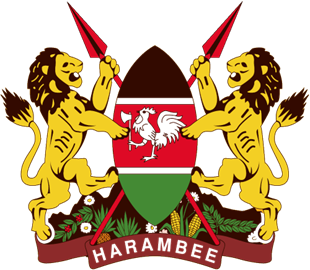 SNPositionName1Chairman2Committee Members3Fund Administrator	4Others (specify)SNPositionName1Fund Manager/ Administrator2Fund Accountant3Others (specify)NameDetails of qualifications and experienceInsert each member’s passport-size photo and name.ChairpersonProvide a concise description of each Trustee’s date of birth, key academic and professional qualifications, and work experience. Indicate whether the trustee is independent or an executive director and which committee of the Board the trustee chairs where applicable.Member 2Member 3Member 4Fund AdministratorNameDetails of qualifications and experienceInsert each key Manager’s passport-size photo and name.Fund AdministratorProvide a concise description of each member’s date of birth, key academic and professional qualifications and work experience. Also, indicate the main area of responsibility – without detailsManager 2Manager 3Manager 4Note: The Fund Administrator will feature under both the ‘Committee’ and ‘Management’.Note: The Fund Administrator will feature under both the ‘Committee’ and ‘Management’.………………………………………………….Fund Administrator DescriptionNotePeriod ended Sep*/ Dec*/March*/June* 20xxComparative PeriodDescriptionNoteKshsKshsRevenue From Non-Exchange TransactionsTransfers From the County Government5xxxxxxPublic Contributions and Donations6xxxxxxxxxxxxRevenue From Exchange TransactionsFinance Income7xxxxxxxxxxxxTotal RevenuexxxxxxExpensesCommittee Allowances8xxxxxxEmergency Expenses9xxxxxxUse of goods and services10xxxxxxDepreciation and Amortization Expense11xxxxxxFinance Costs12xxxxxxTotal ExpensesxxxxxxOther Gains/LossesGain/Loss on Disposal of Assets13xxxxxxSurplus/(Deficit) For The Periodxxxxxx…………………………………………………………………………………Name:	Name:	Fund Administrator Fund AccountantDate:ICPAK Member Number:Date:DescriptionNotePeriod ended Sep*/Dec*/March*/June* 20xxAudited Prior YearDescriptionKshsKshsAssetsCurrent AssetsCash and Cash Equivalents14xxxxxxReceivables From non-exchange Transactions15xxxxxxReceivables from exchange transactions 16xxxxxxPrepayments17xxxxxxInventories18xxxxxxxxxxxxNon-Current AssetsProperty, Plant and Equipment19xxxxxxIntangible Assets20xxxxxxxxxxxxTotal AssetsxxxxxxLiabilitiesCurrent LiabilitiesTrade and Other Payables 21xxxxxxCurrent Portion of Borrowings22xxxxxxxxxxxxNon-Current LiabilitiesLong Term Portion of Borrowings22xxxxxxTotal LiabilitiesxxxxxxNet AssetsAccumulated SurplusxxxxxxReservesxxxxxxTotal Net Assets and Liabilitiesxxxxxx…………………………………………………………………………………Name:	Name:	Fund AdministratorFund AccountantDateICPAK Member Number:Date DescriptionAccumulated surplusReserves DescriptionKshsKshsPrior YearBalance As At 1 July 20xx xxxxSurplus/(Deficit) For the yearxxxxBalance As At 30 June 20xxxxxxxxCurrent YearBalance As At 1 July 20xxxxxxSurplus/(Deficit) For The PeriodxxxxBalance As At xx Sep/Dec/March/June 20xxxxxxxxDescriptionNotePeriod ended Sep*/Dec*/March*/June* 20xxComparative PeriodDescriptionNoteKshsKshsCash flows from operating activitiesReceiptsReceipts From the County GovernmentxxxxxxPublic contributions and donationsxxxxxxInterest receivedxxxxxxTotal receiptsxxxxxxPaymentsCommittee AllowancesxxxxxxEmergency ExpensesxxxxxxUse of goods and servicesxxxxxxFinance CostsxxxxxxTotal paymentsxxxxxxNet cash flows from operating activities 23xxxxxxCash flows from investing activitiesPurchase of property, plant, equipment(xxx)(xxx)Purchase of Intangible Assets(xxx)(xxx)Proceeds from sale of property, plant & equipmentxxxxxxNet cash flows used in investing activities(xxx)(xxx)Cash flows from financing activitiesAdditional borrowingsxxxxxxRepayment of borrowings(xxx)(xxx)Net cash flows used in financing activities(xxx)(xxx)Net increase/(decrease) in cash & cash Equivalentsxxx(xxx)Cash and cash equivalents at 1 July14xxxxxxCash and cash equivalents at 30 Junexxxxxx DescriptionOriginal budgetAdjustmentsFinal budgetActual on comparable basisPerformance difference% Utilisation DescriptionKshsKshsKshsKshsKshsabc=(a+b)de=(c-d)f=d/c*100RevenueTransfers From County Govt.xxxxxx/(xxx)xxxxxxxxxPublic Contributions and Donationsxxx(xxx)xxxxxx(xxx)Interest Incomexxxxxx/(xxx)xxxxxx(xxx)Total Incomexxx(xxx)xxxxxx(xxx)ExpensesCommittee Allowancesxxxxxx/(xxx)xxxxxx(xxx)Emergency Expensesxxxxxx/(xxx)xxxxxx(xxx)Use of goods and servicesxxxxxx/(xxx)xxxxxx(xxx)Finance costsxxxTotal Expenditurexxx(xxx)xxxxxx(xxx)Surplus For the PeriodxxxxxxxxxxxxxxxCapital expenditure xxxxxxxxxxxxxxxDescriptionPeriod ended Sep./Dec/ March/June 20xxComparative PeriodDescriptionKshsKshsTransfers From XX County DepartmentxxxxxxOthers (specify)xxxxxxTotalxxxxxxDescriptionPeriod ended Sep./Dec/ March/June 20xxComparative PeriodDescriptionKshsKshsCash Donation From Development PartnersxxxxxxCash Contributions From the PublicxxxxxxIn kind Donation From Development PartnersxxxxxxIn kind Contributions From the PublicxxxxxxOthers (specify)xxxxxxTotalxxxxxxDescriptionPeriod ended Sep/Dec/ March/June 20xxComparative PeriodDescriptionKshsKshsInterest Income from Investments in financial assetsxxxxxxInterest Income on Bank DepositsxxxxxxTotal Interest IncomexxxxxxDescriptionPeriod ended Sep./Dec/ March/June 20xxComparative PeriodDescriptionKshsKshsDaily Subsistence AllowancesxxxxxxOther Allowances (Specify)xxxxxxTotal xxxxxxDescriptionPeriod ended Sep./Dec/ March/June 20xxComparative PeriodDescriptionKshs.Kshs.Drought related expensesxxxxxxFire related expensesxxxxxxFlood related expensesxxxxxxOther (Specify)xxxxxxTotalxxxxxxDescriptionPeriod ended Sep./Dec/ March/June 20xxComparative PeriodDescriptionKshs.Kshs.Electricity And Water ExpensesxxxxxxFuel And Oil CostsxxxxxxInsurance CostsxxxxxxPostage And CourierxxxxxxPrinting And StationeryxxxxxxRental CostsxxxxxxTelephone And Communication ExpensesxxxxxxBank ChargesxxxxxxConference CostsxxxxxxDaily subsistence AllowancexxxxxxAudit FeesxxxxxxOther (Specify)xxxxxxTotalxxxxxxDescriptionPeriod ended Sep./Dec/ March/June 20xxComparative PeriodDescriptionKshs.Kshs.Property Plant and EquipmentxxxxxxIntangible AssetsxxxxxxTotal xxxxxxDescriptionPeriod ended Sep./Dec/ March/June 20xxComparative PeriodDescriptionKshsKshsInterest On Bank OverdraftsxxxxxxInterest On Loans from BanksxxxxxxTotal xxxxxxDescriptionPeriod ended Sep./Dec/ March/June 20xxComparative PeriodDescriptionKshsKshsProperty, Plant and EquipmentxxxxxxIntangible AssetsxxxxxxTotal xxxxxxDescriptionPeriod ended Sep./Dec/ March/June 20xxPrior year auditedDescriptionKshsKshsOn – Call DepositsxxxxxxCurrent AccountxxxxxxOthers (Specify)xxxxxxTotal Cash and Cash EquivalentsxxxxxxFinancial InstitutionAccount numberPeriod ended Sep./Dec/ March/June 20xxPrior year auditedComparative for Cash flowFinancial InstitutionAccount numberKshsKshsKshsCurrent AccountXXX BankxxxxxxxxxXXX Bank xxxxxxxxxSub- TotalxxxxxxxxxOn - Call DepositsXXX BankxxxxxxxxxXXX Bank - Etc.xxxxxxxxxSub- TotalxxxxxxxxxOthers (Specify)Cash In TransitxxxxxxxxxCash In HandxxxxxxxxxSub- TotalxxxxxxxxxGrand TotalxxxxxxxxxDescriptionPeriod ended Sep./Dec/ March/June 20xxPrior year auditedDescriptionKshsKshsCurrent ReceivablesRevenue ReceivablexxxxxxOthers (specify)xxxxxxTotal Current Receivables from non-exchangexxxxxxDescriptionPeriod ended Sep./Dec/ March/June 20xxPrior year auditedDescriptionKshsKshsCurrent ReceivablesInterest ReceivablexxxxxxOthers (specify)xxxxxxTotal Current Receivables from exchangeDescriptionPeriod ended Sep./Dec/ March/June 20xxPrior Year auditedDescriptionKshsKshsPrepaid RentxxxxxxPrepaid InsurancexxxxxxPrepaid Electricity CostsxxxxxxOther Prepayments (Specify)xxxxxxTotal xxxxxxDescriptionPeriod ended Sep./Dec/ March/June 20xxPrior year auditedDescriptionKshsKshsConsumable StoresxxxxxxOther Inventories (Specify)xxxxxxTotal Inventories at The Lower of Cost and Net Realizable ValuexxxxxxCostLandBuildingsMotor vehiclesFurniture and fittingsICTequipmentWork In ProgressOther AssetsTotalCostKshsKshsKshsKshsKshsKshsDepreciation Rate-xxxxxxxx-xxxxAs at the beginning of the Previous PeriodxxxxxxxxxxxxxxxxxxxxxxxxAdditionsxxxxxxxxxxxx-xxxxxxxxxDisposals(xxx)(xxx)(xxx)--(xxx)(xxx)Transfers/Adjustmentsxxxxxx(xxx)xxx(xxx)xxx(xxx)As at the end of the Previous PeriodxxxxxxxxxxxxxxxxxxxxxxxxAt the beginning of the Current PeriodAdditionsxxxxxxxxxxxx-xxxxxxxxxDisposals(xxx)(xxx)---(xxx)(xxx)Transfer/Adjustmentsxxx(xxx)xxxxxx(xxx)-(xxx)As at the end of the Current Period)xxxxxxxxxxxxxxxxxxxxxxxxDepreciation And ImpairmentAs at the beginning of the Previous Period(xxx)(xxx)(xxx)(xxx)(xxx)(xxx)Depreciation(xxx)(xxx)(xxx)(xxx)-(xxx)Impairment(xxx)---(xxx)(xxx)As at the end of the Previous PeriodxxxxxxxxxxxxxxxxxxAs at the beginning of the Current PeriodDepreciation(xxx)(xxx)(xxx)-(xxx)(xxx)Disposalsxxx---(xxx)xxxImpairment(xxx)(xxx)---(xxx)Transfer/Adjustmentxxx(xxx)(xxx)xxx-xxxAs at the end of the Current PeriodxxxxxxxxxxxxxxxxxxNet Book ValuesAs at the end of the Previous PeriodxxxxxxxxxxxxxxxxxxxxxxxxAs at the end of the Current PeriodxxxxxxxxxxxxxxxxxxxxxxxxDescriptionPeriod ended Sep./Dec/ March/June 20xxPrior year AuditedDescriptionKshsKshsCostAt Beginning of the PeriodxxxxxxAdditionsxxxxxxAt end of the PeriodxxxxxxAmortization And ImpairmentAt Beginning of the PeriodxxxxxxAmortizationxxxxxxAt end of the Period xxxxxxImpairment LossxxxxxxAt end of the PeriodxxxxxxNBVxxxxxxDescriptionPeriod ended Sep./Dec/ March/June 20xxPrior year AuditedDescriptionKshsKshsTrade PayablesxxxxxxRetention moneyxxxxxxOther PayablesxxxxxxTotal Trade And Other PayablesxxxxxxDescriptionPeriod ended Sep./Dec/ March/June 20xxPrior year AuditedDescriptionKshsKshsBalance as at Beginning of the PeriodxxxxxxDomestic Borrowings During the periodxxxxxxRepayments Of Domestics Borrowings During the Period(xxx)(xxx)Balance At End of The PeriodxxxxxxDescriptionPeriod ended Sep./Dec/ March/June 20xxPrior year AuditedDescriptionKshsKshsLoan From XXXxxxxxxLoan from XXX BankxxxxxxLoan from XXX BankxxxxxxBorrowings From Other Government InstitutionsxxxxxxTotal Balance at End of the periodxxxxxxDescriptionPeriod ended Sep./Dec/ March/June 20xxPrior year AuditedDescriptionKshsKshsShort Term Borrowings (Current Portion)xxxxxxLong Term BorrowingsxxxxxxTotalxxxxxxDescriptionPeriod ended Sep./Dec/ March/June 20xxPrior year AuditedDescriptionKshsKshs Surplus/ (Deficit) For the period xxxxxxAdjusted For:Depreciation xxxxxxAmortisationxxxxxxGains/ Losses on Disposal Of Assets(xxx)(xxx)Working Capital AdjustmentsIncrease In Inventory(xxx)(xxx)Increase In Receivables(xxx)(xxx)Increase In PayablesxxxxxxNet Cash Flow from Operating ActivitiesxxxxxxDescriptionQuarter 1Quarter 2Quarter 3Quarter 4Cumulative to date period ended xxxComparative period prior yearDescriptionKshs.Kshs.Kshs.Kshs.Kshs.Revenue from non-exchange transactionsTransfers From the County GovernmentxxxxxxxxxxxxxxxxxxPublic Contributions and DonationsxxxxxxxxxxxxxxxxxxxxxxxxxxxxxxxxxxxxRevenue from exchange transactionsFinance incomexxxxxxxxxxxxxxxxxxxxxxxxxxxxxxxxxxxxTotal revenuexxxxxxxxxxxxxxxxxxExpensesCommittee AllowancesxxxxxxxxxxxxxxxxxxEmergency ExpensesxxxxxxxxxxxxxxxxxxUse of goods and servicesxxxxxxxxxxxxxxxxxxDepreciation and Amortization xxxxxxxxxxxxxxxxxxFinance CostsxxxxxxxxxxxxxxxxxxTotal expenses(xxx)(xxx)(xxx)(xxx)(xxx)(xxx)Other gains/lossesGain/loss on disposal of assetsxxxxxxxxxxxxxxxxxxSurplus/(deficit) xxxxxxxxxxxxxxxxxxDatePayeeAmountPurpose of PaymentStatus (spent/not spent)Remarks